ПРИЛОЖЕНИЕк постановлению Администрациигородского округа Самараот ________________ № _________Оповещение о начале общественных обсужденийНаименование проекта: О внесении изменения в Правила землепользования и застройки городского округа Самара, утвержденные постановлением Самарской Городской Думы от 26.04.2001 № 61 (далее – Правила), в части  изложения раздела «Количество парковочных мест, шт. на 1 квартиру» пункта 14.1 статьи 14 главы 8 Правил в новой редакции: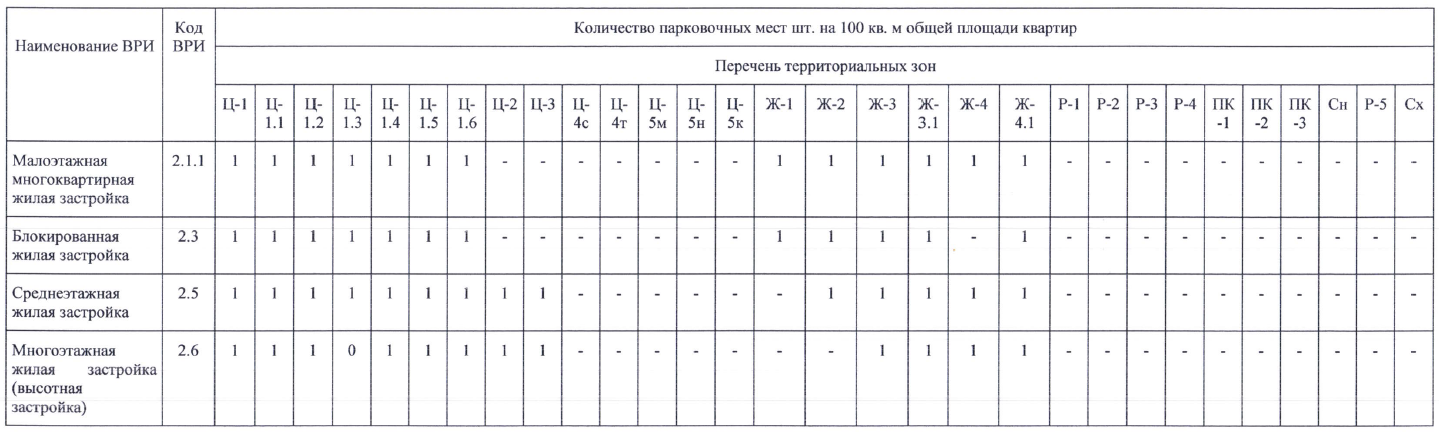 Срок проведения общественных обсуждений с 6 июля 2023 г. 
по 27 июля 2023 г.  Перечень информационных материалов к Проекту будет представлен на экспозиции по адресу: г. Самара, ул. Галактионовская, д. 132, холл 1-го этажа Департамента градостроительства городского округа Самара.Экспозиция будет открыта с 13 июля 2023 г. по 20 июля 
2023 г. включительно.График работы экспозиции: понедельник – пятница с 9.00 до 12.00, суббота, воскресенье – выходные дни.Во время работы экспозиции организуются консультирование посетителей по теме общественных обсуждений, распространение информационных    материалов     о    Проекте,   подлежащем   рассмотрению на общественных обсуждениях.Консультирование посетителей экспозиции осуществляется представителями Департамента градостроительства городского округа Самара в установленные в оповещении о начале общественных обсуждений часы посещения экспозиции. Участники общественных обсуждений в целях идентификации представляют организатору общественных обсуждений сведения о себе (фамилию, имя, отчество (при наличии), дату рождения, адрес места жительства (регистрации) – для физических лиц; наименование, основной государственный регистрационный номер, место нахождения и адрес – 
для юридических лиц) с приложением документов, подтверждающих такие сведения. Участники общественных обсуждений, являющиеся правообладателями соответствующих земельных участков и (или) расположенных на них объектов капитального строительства 
и (или) помещений, являющихся частью указанных объектов 
капитального строительства, также представляют сведения соответственно 
о таких земельных участках, объектах капитального строительства, помещениях, являющихся частью указанных объектов капитального строительства, из Единого государственного реестра недвижимости 
и иные документы, устанавливающие или удостоверяющие их права 
на такие земельные участки, объекты капитального строительства, помещения, являющиеся частью указанных объектов капитального строительства.Не требуется представление указанных в вышеобозначенном абзаце документов, подтверждающих сведения об участниках общественных обсуждений (фамилию, имя, отчество (при наличии), дату рождения, адрес места жительства (регистрации) – для физических лиц; наименование, основной государственный регистрационный номер, место нахождения 
и адрес – для юридических лиц), если данными лицами вносятся предложения и замечания, касающиеся проекта, подлежащего рассмотрению на общественных обсуждениях, посредством официального сайта 
(при условии, что эти сведения содержатся на официальном сайте). 
При этом для подтверждения сведений, указанных в вышеуказанном 
абзаце, может использоваться единая система идентификации 
и аутентификации.Форма и порядок внесения участниками общественных обсуждений предложений и замечаний, касающихся Проекта:посредством официального сайта Администрации городского округа Самара: https://www.samadm.ru/ в разделе «Деятельность/ Градостроительство/ Правила застройки и землепользования / Общественные обсуждения»;в письменной форме или в форме электронного документа в адрес Департамента градостроительства городского округа Самара;посредством записи в книге (журнале) посетителей экспозиции Проекта, подлежащего рассмотрению на общественных обсуждениях.Срок внесения участниками общественных обсуждений предложений 
и замечаний, касающихся Проекта с 13 июля 2023 г. по 20 июля 2023 г. включительно.Проект, подлежащий рассмотрению на общественных обсуждениях, будет размещен на официальном сайте Администрации городского округа Самара в сети Интернет и в газете «Самарская Газета».Официальный сайт, на котором будет размещен Проект, подлежащий рассмотрению на общественных обсуждениях, и информационные материалы к нему https://www.samadm.ru/ в разделе «Деятельность/ Градостроительство/ Правила застройки и землепользования / Общественные обсуждения».Номера контактных справочных телефонов отдела обеспечения деятельности Комиссии по землепользованию и застройке Департамента градостроительства городского округа Самара: 8(846) 242-03-49, 
8(846) 242-08-40.Почтовый адрес Департамента градостроительства городского округа Самара: 443100, г. Самара, ул. Галактионовская, д. 132. Электронный адрес: dgs@samadm.ru.Руководитель Департаментаградостроительствагородского округа СамараВ.Ю.Чернов